Publicado en Madrid el 19/06/2020 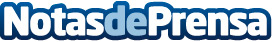 Beltone Remote Care Live acerca la evaluación auditiva del audioprotesista al sofá del paciente Con este sistema, ya es posible adaptar audífonos nuevos de forma remota con una audiometría In-Situ y aún tratándose de una primera adaptaciónDatos de contacto:Javier Bravo606411053Nota de prensa publicada en: https://www.notasdeprensa.es/beltone-remote-care-live-acerca-la-evaluacion Categorias: Medicina Imágen y sonido E-Commerce Software Servicios médicos http://www.notasdeprensa.es